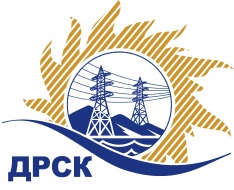 Акционерное Общество«Дальневосточная распределительная сетевая  компания»Протокол заседания Закупочной комиссии по вскрытию поступивших конвертовг. БлаговещенскСпособ и предмет закупки: открытый электронный запрос цен: «Фундаменты железобетонные». Закупка 212	Планируемая стоимость закупки в соответствии с ГКПЗ: 997 966,0 руб. без учета НДС.ПРИСУТСТВОВАЛИ:Три член постоянно действующей Закупочной комиссии АО «ДРСК» 2 уровняИнформация о результатах вскрытия конвертов:В ходе проведения запроса цен было получено 4 предложения, конверты с которыми были размещены в электронном виде на Торговой площадке Системы www.b2b-energo.ru.Вскрытие конвертов было осуществлено в электронном сейфе организатора запроса предложений на Торговой площадке Системы www.b2b-energo.ru автоматически.Дата и время начала процедуры вскрытия конвертов с предложениями участников:      09:28 29.02.2016	Место проведения процедуры вскрытия конвертов с предложениями участников:Торговая площадка Системы www.b2b-energo.ruВ конвертах обнаружены предложения следующих участников запроса предложений:Ответственный секретарь Закупочной комиссии 2 уровня АО «ДРСК»	М.Г. ЕлисееваТерёшкина Г.М.397-260№ 355/МТПиР-В29.02.2016№Наименование участника и его адресПредмет заявки на участие в запросе цен1ООО "ПО "Гарантия" (620130, Россия, Свердловская область, г. Екатеринбург, ул. Циолковского, д. 63, литер "В", оф. 339 "А")Заявка, подана 26.02.2016 в 08:51
Цена: 1 166 191,64 руб. (цена без НДС: 988 298,00 руб.)2ООО "РИС" (664024, Россия, Иркутская обл., г. Иркутск, ул. Главная Кировская, д. 47, 7)Заявка, подана 26.02.2016 в 08:58
Цена: 1 171 740,00 руб. (цена без НДС: 993 000,00 руб.)3АО "БМПЗ" (658091, Алтайский край, г. Новоалтайск, ул. Тимирязева, 150)Заявка, подана 26.02.2016 в 08:48
Цена: 1 597 214,96 руб. (цена без НДС: 1 353 572,00 руб.)4ООО "УИС" (614000, Пермский край, г. Пермь, ул. Героев Хасана 41)Заявка, подана 26.02.2016 в 08:31
Цена: 1 620 409,04 руб. (цена без НДС: 1 373 228,00 руб.)